Mandarin Marine Ltd 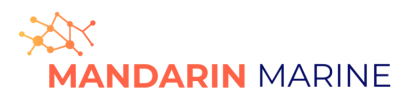 Application for Sea Staff EmploymentCERTIFICATES:PREVIOUS SEA SERVICE:Position applied for: Position applied for: Date: Date: Surname: Surname: First Name: First Name: Date of Birth: Date of Birth: Place of birth: Place of birth: Nationality:  Nationality:  Departure airport: Departure airport: Home address: Home address: Home address: Home address: Tel.:  	 Tel.:  	 Tel.:  	 E-mail: Number of children under the age of 18: Number of children under the age of 18: Number of children under the age of 18: Marital status: Next of Kin:Marine college:DescriptionNumberPlaceIssueExpiryCertificate of CompetencyG r a d e: Endorsement / Regulation: G r a d e: Passport: Alien 	Citizen  of  Seaman’s bookGMDSSGMDSS EndorsementARPA RADAR Basic Safety Training (A-VI/1,1-4)Proficiency in survival craft and rescue boatsAdvanced fire fightingMedical first aid        Medical careBasic training for Oil and Chemical tankerAdvanced training for Oil tankersAdvanced training for Liquid gas tankersAdvanced training for Chemical tankersCarriage of dangerous and hazardous substancesECDISBridge team resource managementEngine room resource managementVaccinations		/ Yellow fever /Health certificateSecurity Course A-VI  / 5 ;   /  6-2 ;   /  6-1 Ro-Ro Pass Training A-V/2 -1 2 3 4 5Fast Rescue BoatsCompetence Updating CourseFlag State EndorsementEnglish:	fluent        		good 			satisfactory 			poor 	fluent        		good 			satisfactory 			poor 	fluent        		good 			satisfactory 			poor 	fluent        		good 			satisfactory 			poor 	fluent        		good 			satisfactory 			poor 	fluent        		good 			satisfactory 			poor Marlins test%:Date:Place:TOSE testresult:Date:Place:U.S. VisaType:Issue:Expire:FromTillRankVessel’s nameFlagТуреGRTM.E. & powerCompany name